Załącznik Nr 5 do SWZ	  		    		         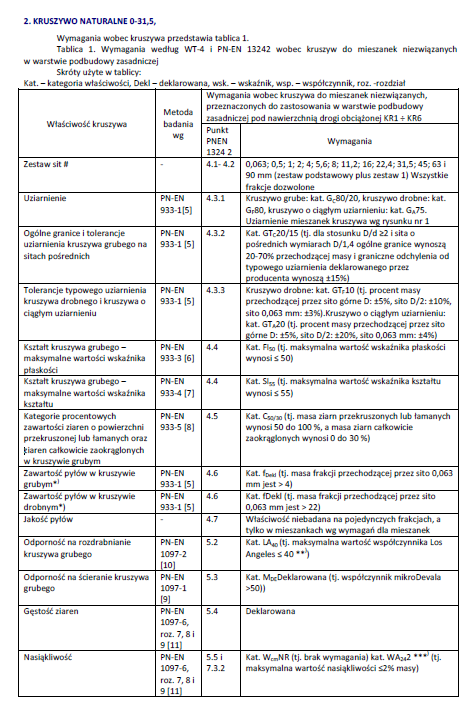 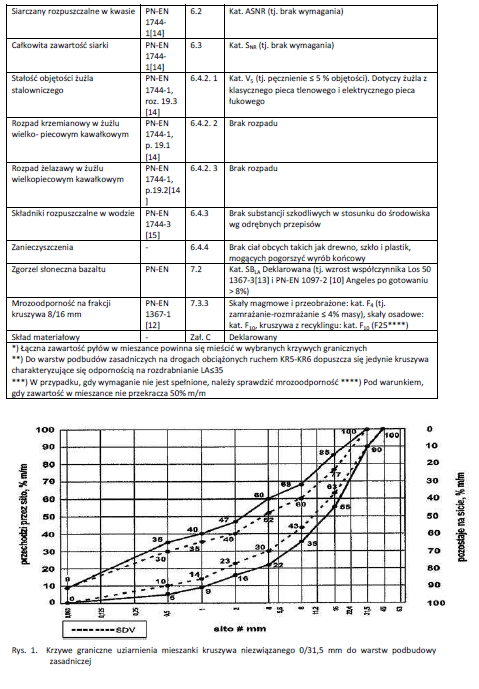 